                               MAHA DUO                                                                                                                      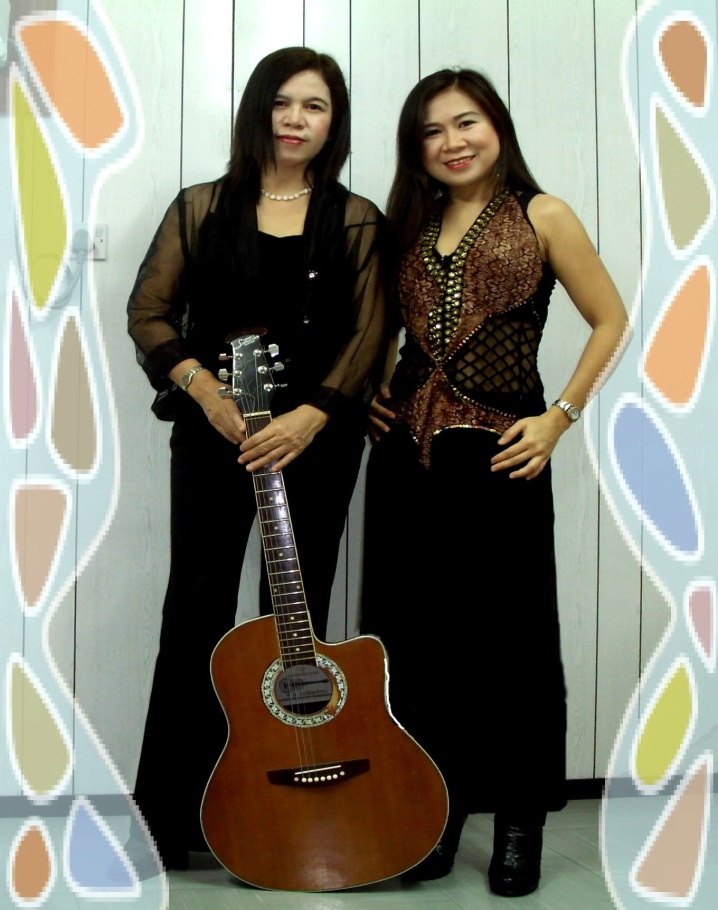 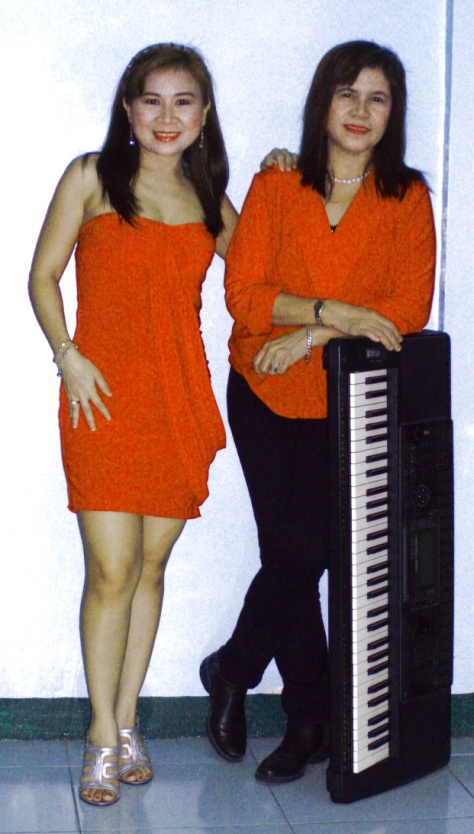 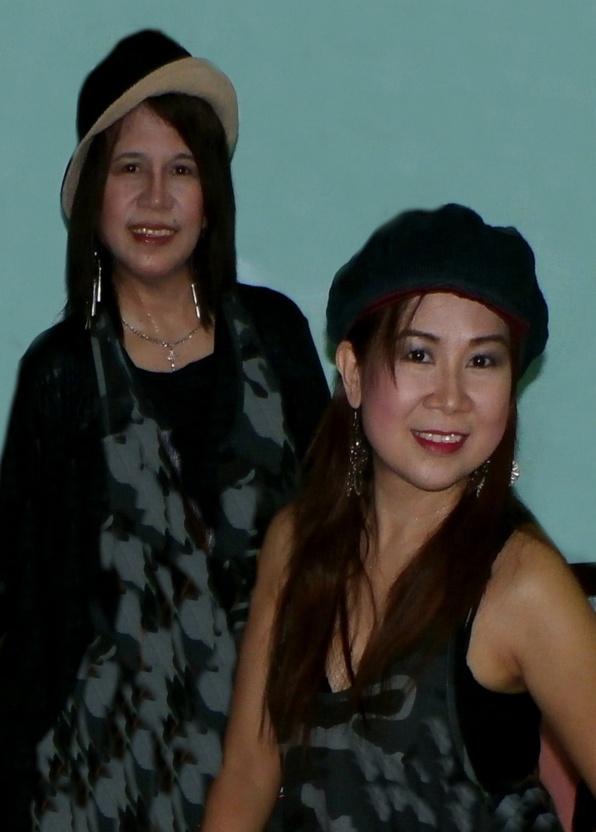 ******* MAHA duo are ready for bookings local and abroad with their complete documents such as Passport, Basic Safety Training Certificate and Seamans book.*** MAHA duo is consisting of two ladies who are also members of the millennium recording band called “Menchie And Her Acts” . They have been invited to some TV channels such as GMA 7- Walang Tulugan and channel 13, Alas Dose sa Trese. and 2nd Avenue, Rj Tv Destiny channel. They just finished their concert last October 4, 2014 at Dusit hotel, RJ bistro.                 The duo has already traveled and performed in some key cities of southeast Asia namely; Malaysia, Singapore &  Japan.  And in some open countries in middle east like Bahrain, Oman, Abu Dhabi, Dubai and their last stint was in the continent of Africa.                The duo is composed of Carmencita P. Gonzales, a.k.a.“menchie” as lead vocalist and percussionist and Claire B. Gumban,a.k.a. “babes”,as  keyboardist/ pianist,guitarist sequencer player and also a vocalist.                   After the release of their debut album titled “Menchie And Her Acts”, Menchie and Babes decided to go live with piano and acoustic guitar and sometimes with their sequencer. A couple of years ago…. They started making waves in several bars, restaurants and Hotels or watering holes in Metro-Manila such as in; San Mig, Chaquicos bar, Abas grill, Niche bar, Voda bar, Jumbo kingdom, Chakik’s bar, Farmers plaza, SM malls, Jam’s bar, La falooka bar, Cowboy grill lite, Conggo grill, Lory’s lounge, Dampa farmers market , Casino Filipino, Pan-Pacific Hotel , Pearl Manila Hotel, Pagcor Tagaytay and Heritage Hotel, Hyat hotel , Net World Hotel, Pagcor Club Ronquillo ,Taal Vista Hotel,Tagaytay. Binondo Casino arcade and Hotel Resort, Zambia Africa.  Their work experiences are as follows:CARMENCITA ’’MENCHIE” GONZALES – VOCALIST,PERCUSSIONIST.  SHE WAS A  MEMBER / FOUNDER OF THE FORMER MILLENNIUM BAND NAMED ‘MENCHIE AND HER ACTS”. SHE’D BEEN IN SOME KEY CITIES IN ASIA AND MIDDLE EAST AS AN ARTIST-PERFORMER  FOR ALMOST A DECADE, BEFORE THEY RECORDED THEIR  FIRST ALBUM TITLED “MENCHIE AND HER ACTS”. SHE WROTE FOUR SONGS IN THE ALBUM.  She can also dance while she sings.  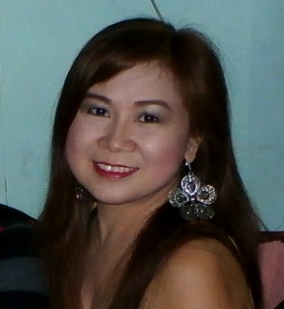 MENCHIE’S WORK EXPERIENCE IS AS FOLLOWS:Jan- to present 2015---concerts and functions,Metro- Manila and hyatt hotel.October 4, 2014- concert at Dusit hotel , RJ BistroSeptember 2014- Hyatt Hotel and CasinoSeptember 2014- Madison Square casinoOct- December 2013- Hyat hotel DECEMBER 2012-  2013 Binondo Casino Arcade.December 2011 to August  2012- Hotel Resort, Zambia AfricaNovember to March 2011- Pagcor club ronquillo and Taal vista Hotel ,TagaytayMAY 2010 TO SEPT performed at Net World Hotel ( Pagcor Club Majestic )November 2008 to May 2009- performed at Al-Wadi Hotel OMAN.2007- --PERFORMED AT PAN PACIFIC HOTEL, PAGCOR-CASINO TAGAYTAY, HERITAGE HOTEL AND PEARL MANILA HOTEL.                                                                                                              .2006----PERFORMED IN AL-AIN PALACE HOTEL,ABU DHABI.2002-2005—DID SOME TV GUESTINGS,CONCERTS AND GIGS IN VARIOUS  BARS,HOTELS AND RESTOS IN METRO-MANILA.  2001----     HAD A STINT IN PRESIDENT’S HOTEL,MAHARLIKA LOUNGE,DUBAI2000---      WENT HOME TO RECORD A DEBUT ALBUM-DISTRIBUTED BY IVORY RECORDS1999-----    SCORPIO LOUNGE—ROTANA HOTEL,ABU DHABI,UAE—AS VOCALIST1999—--    MAJAN HOTEL—OMAN-AS VOCALIST1998-----    MISS CHOICE CLUB—FUKUOKA CITY,JAPAN—AS VOCALIST1996-97-    CAIRNHILL HOTEL—SINGAPORE—AS VOCALIST1995-----     ATLAS HOTEL-BAHRAIN----AS VOCALIST1994-----    GOLDEN LANDMARK HOTEL—SINGAPORE—AS VOCALIST1992-93-    HOTEL IMPERIAL-SINGAPORE----AS VOCALIST1992—---    RAMADA RENNAISSANCE HOTEL-MALAYSIA---AS VOCALIST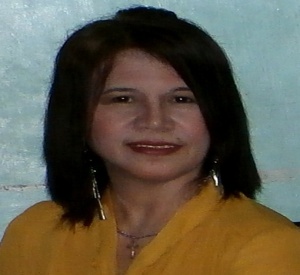 CLAIRE ’BABES’ GUMBAN— KEYBOARDIST/ PIANIST- SEQUENCER   ,LEAD AND RHYTHM GUITARIST, ALSO DOES THE VOCALS AND HARMONY .BABES PENNED SIX SONGS IN THE ALBUM OF -- MENCHIE AND HER ACTS. BABES ALSO TRAINS BEGINNERS IN MUSIC,PARTICULARLY GUITAR, DRUMS,KEYBOARDS AND PERCUSSIONS.WORK EXPERIENCE OF BABES:Jan- to present 2015---concerts and functions,Metro- Manila and Hyatt hotelOctober 4, 2014- concert at Dusit hotel , RJ BistroSeptember 2014- Hyatt Hotel and CasinoSeptember 2014- Madison Square casinoOct- December 2013- Hyat hotelDECEMBER 2012- 2013 Binondo Casino Arcade.December 2011 to August 2012- Hotel Resort, Zambia Africa- keyboardist/guitaristNovember to March 2011- Pagcor club ronquillo and Taal vista Hotel ,Tagaytay.MAY 2010 TO SEPT performed at Net World Hotel ( Pagcor Club Majestic )November 2008 to May 2009- performed at Al-Wadi Hotel OMAN.2007  = PERFORMED AT PAN PACIFIC HOTEL, PAGCOR-CASINO TAGAYTAY, HERITAGE HOTEL AND PEARL MANILA HOTEL.                                                                                                              2006 –---PERFORMED N AL –AIN PALACE HOTEL WITH MENCHIE AS AN ACOUSTIC BAND2002-05- HAD SOME STINTS WITH MENCHIE AS AN ACOUSTIC GROUP.2001------PERFORMED IN MAHARLIKA,PRESIDENT’S HOTEL,DUBAI.2000------WROTE SIX SONGS AND RECORDED AN ALBUM WITH MENCHIE.1999------SCORPIO LOUNGE-ROTANA HOTEL—ABU DHABI,UAE1999------MAJAN HOTEL—OMAN—AS GUITARIST-SINGER1998------MISS CHOICE,FUKUOKA  CITY,JAPAN—AS SINGER-GUITARIST1996-97-CAIRNHILL HOTEL—SINGAPORE-AS SINGER-LEAD GUITARIST1995------ATLAS HOTEL-BAHRAIN-AS SINGER-LEAD GUITARIST1994------GOLDEN LANDMARK HOTEL——AS LEAD GUITARST- SINGER1993-------HOTEL IMPERIAL-SINGAPORE—AS LEAD GUITARIST-SINGER1992- -----RAMADA HOTEL-MALAYSIA—AS GUITARIST-SINGER